SURAT PERNYATAAN ORISINALITAS Yang bertanda tangan di bawah ini:Nama			:
NIM			:Program Studi		:
Asal Perguruan Tinggi:Dengan ini menyatakan bahwa karya yang berjudul:“……………………………………………………………………………………………………”Yang diajukan bersifat orisinal bukan hasil plagiat, belum pernah dipublikasikan dan belum pernah diikutsertakan dalam kegiatan lomba manapun.Apabila kemudian hari ditemukan ketidaksesuaian dengan pernyataan ini, maka saya bersedia menerima sanksi yang sudah ditetapkan oleh panitia.Demikian surat pernyataan ini saya buat dalam keadaan sadar untuk dapat dipergunakan sebagaimana mestinya. ..............................................2023Yang membuat pernyataan,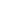 Nama LengkapNIM